СОВЕТ ДЕПУТАТОВ муниципального образования Гавриловский сельсовет Саракташского района оренбургской областиЧЕТВЕРТЫЙ созывР Е Ш Е Н И Етридцатого заседания Совета депутатовГавриловского сельсовета Саракташского района Оренбургской области четвертого созыва04.09.2023                                  с. Гавриловка                                      № 93О начале процедуры формирования состава конкурсной комиссии и о назначении 4 (половины от общего количества) ее членов В соответствии с частью 2.1 статьи 36 Федерального закона от 6 октября 2003 года № 131-ФЗ «Об общих принципах организации местного самоуправления в Российской Федерации», частью 3 статьи 16 Закона Оренбургской области от 21 февраля 1996 года «Об организации местного самоуправления в Оренбургской области», статьей 29 Устава муниципального образования Гавриловский сельсовет Саракташского района Оренбургской области, Положением о порядке проведении конкурса по отбору кандидатур на должность главы муниципального образования Гавриловский сельсовет Саракташского района Оренбургской области и избрания главы муниципального образования Гавриловский сельсовет Саракташского района Оренбургской области,  утвержденным решением Совета депутатов Гавриловского сельсовета Саракташского района от 16.03.2022 № 49, в связи с объявлением конкурса по отбору кандидатур для избрания на должность главы муниципального образования Гавриловский сельсовет Саракташского района Оренбургской области,Совет депутатов сельсоветаР Е Ш И Л:1. Начать процедуру формирования состава конкурсной комиссии и назначить 4 (половину от общего количества) ее членов:1.1. Жайворонок Раиса Михайловна, заместитель председателя Совета депутатов муниципального образования Гавриловский сельсовет Саракташского района, председатель постоянной комиссии по вопросам благоустройства, по образованию, здравоохранению, социальной политике, делам молодежи, культуре и спорту;1.2. Байгильдина Лилия Равильевна, директор МОБУ «Гавриловская СОШ»;1.3. Васильев Сергей Александрович, глава КФХ «Васильева С.А.»;1.4. Куклова Ирина Юрьевна, депутат Совета депутатов Гавриловского сельсовета, акушер ГБУЗ «Саракташская РБ» Гавриловский ФАП; 2.  Не позднее 5 сентября 2023 года в письменной форме уведомить временно исполняющего полномочия главы Саракташского района о начале процедуры формирования конкурсной комиссии и назначении ещё 4 (половина от общего количества) членов конкурсной комиссии по отбору кандидатур для избрания на должность главы муниципального образования Гавриловский сельсовет Саракташского района Оренбургской области.3. Провести первое заседание конкурсной комиссии в срок не позднее 26 сентября 2023 года.4. Решение вступает в силу со дня его подписания и подлежит опубликованию в районной газете «Пульс дня» и размещению на официальном сайте администрации Гавриловского сельсовета Саракташского района Оренбургской области.5. Контроль за исполнением данного решения оставляю за собой.Глава Гавриловского сельсовета,председатель Совета депутатов сельсовета                                Е.И. ВарламоваРазослано: администрации сельсовета, администрации района, членам конкурсной комиссии, редакции газеты «Пульс дня», прокуратуре района, в дело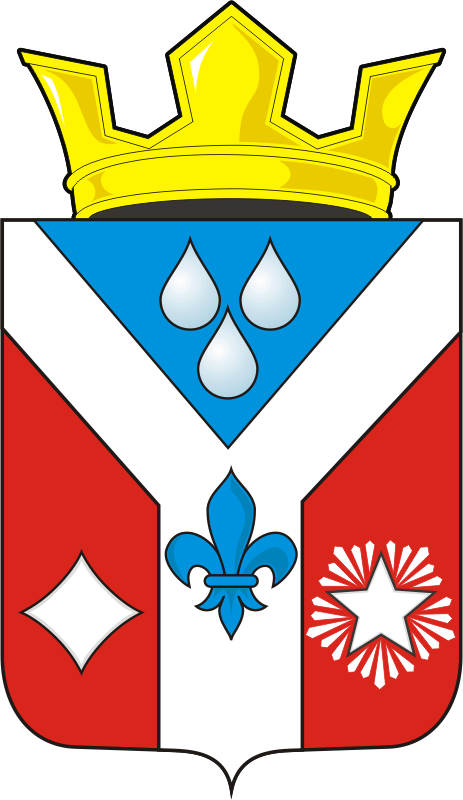 